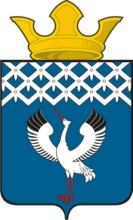 Российская ФедерацияСвердловская областьГлава муниципального образования Байкаловского сельского поселенияПОСТАНОВЛЕНИЕ                                                     от 11.05.2021   №125-п              с. БайкаловоОб ограничении уличного освещения на территории муниципального образования Байкаловского сельского поселения в весенне-летний период 2021 года	В соответствии с Федеральным законом от 6 октября № 131-ФЗ «Об общих принципах организации местного самоуправления в Российской Федерации», Государственного стандарта РФ ГОСТ Р 50597-93 «Автомобильные дороги и улицы. Требования к эксплуатационному состоянию, допустимому по условиям обеспечения безопасности дорожного движения» (утв. Постановлением Госстандарта РФ от 11 октября 1993 г. № 221), ст.6 Устава муниципального образования Байкаловского сельского поселения, в связи с началом весенне - летнего периода,ПОСТАНОВЛЯЮ:	1. Ввести ограничение уличного освещения (до 50%) на территории населенных пунктов муниципального образования Байкаловского сельского поселения в весенне-летний период  2021 года, с 15.05.2021 года  по 15.08.2021 года, в ночное время, за исключением ул. Мальгина, ул. Цельева, ул. Кузнецова, пер. Новый, ул. Советской Конституции, ул. Свердлова, ул. Гагарина, ул. Революции, ул. Заводская в с. Байкалово;		2. Предприятиям, осуществляющим содержание и обслуживание сетей  уличного  освещения на территории муниципального образования Байкаловского сельского поселения обеспечить ограничение уличного освещения (до 50%) в весенне-летний период 2021 года, с 15.05.2021 года по 15.08.2021 года, в ночное время, за исключением ул. Мальгина, ул. Цельева, ул. Кузнецова, пер. Новый, ул. Советской Конституции, ул.Свердлова, ул. Гагарина, ул. Революции, ул. Заводская в с.Байкалово;		3.  Настоящее Постановление опубликовать в газете «Информационный вестник Байкаловского сельского поселения» и разместить на официальном сайте www.bsposelenie.ru. 	4. Настоящее Постановление вступает в силу с момента его официального опубликования (обнародования);5.  Контроль за исполнением настоящего Постановления оставляю за собой.       Глава муниципального образования       Байкаловского сельского поселения                 ___________        Д.В. Лыжин